TRIVIS - Střední škola veřejnoprávní a Vyšší odborná škola prevence kriminality 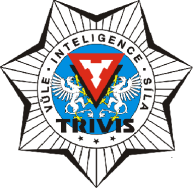 a krizového řízení Praha,s. r. o.Hovorčovická 1281/11 182 00  Praha 8 - Kobylisy OR  vedený Městským soudem v Praze, oddíl C, vložka 50353Telefon a fax: 233 543 233          E-mail : praha@trivis.cz                IČO 25 10 91 38Přípravný kurz k přijímacímu řízeníKurzovné při minimálním počtu 10 zájemců : 1.500,- Kč za 12 hod. Českého jazyka a literatury  a 1.500,- Kč za 12 hod. Matematiky Zájemci se mohou hlásit od 25. listopadu 2019 na sekretariátu SŠV. Při zápisu do kurzu odevzdají vyplněnou přihlášku, která je ke stažení na webu školy a uhradí kurzovné – toto se platí výhradně v hotovosti (termín do 7.1.2020).Kurz bude zahájen v lednu 2020. Přesné termíny budou zveřejněny začátkem prosince. Budou probíhat v bloku dvou hodin v odpoledních hodinách a předměty se budou týdně střídat (jeden týden M, další týden ČJL atd).Veškeré informace budou zveřejňovány průběžně zde na webu školy nebo vám budou poskytnuty v úředních hodinách sekretariátem SŠV na tel: 233 543 233OBSAH  KURZU:.V Praze dne 11.11.2019	                                                                                         Mgr. et Bc. JAN DALECKÝ                                                                                      ředitel TRIVIS SŠV a VOŠ Praha s.r.o